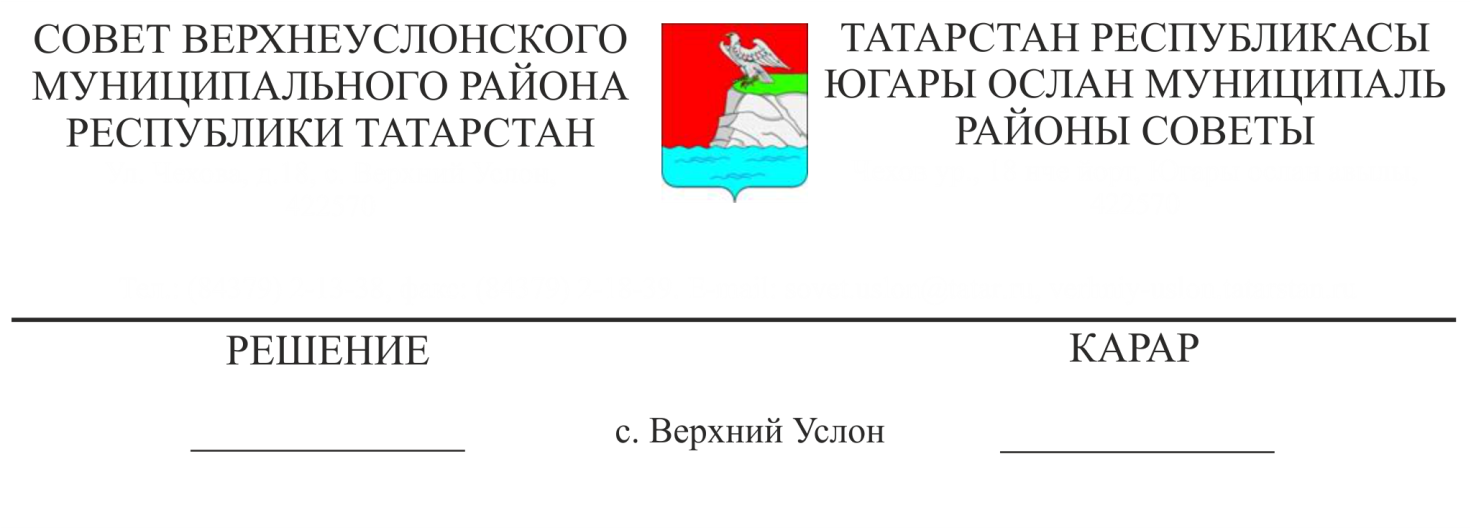 О внесении изменений в состав постоянных комиссий Совета Верхнеуслонского муниципального района.В связи со штатно-должностными изменениями,СоветВерхнеуслонского муниципального районарешил:Вывести из состава постоянной комиссии Совета Верхнеуслонского муниципального района по законности, правопорядку и регламенту Шамсутдинова Александра Сергеевича;Ввести в состав постоянной комиссии Совета Верхнеуслонского муниципального района по законности, правопорядку и регламенту Смирнова Алексея Олеговича - депутата Совета Кильдеевского сельского поселения.Утвердить составы постоянных комиссий Совета Верхнеуслонского муниципального района в новой редакции (Приложение № 1).Разместить настоящее Решение на официальном портале правовой информации Республики Татарстан и на  официальном сайте Верхнеуслонского муниципального района.Председатель Совета, Глава Верхнеуслонскогомуниципального района                                                  М.Г. Зиатдинов Приложение №1 к решению СоветаВерхнеуслонского муниципального района от «27» ноября 2017 года № 27-300 Cостав постоянных комиссий Совета Верхнеуслонского муниципального района Республики ТатарстанПостоянная комиссияпо бюджетно-финансовым вопросамПостоянная комиссияпо законности, правопорядку и регламентуПостоянная комиссияпо социально-культурным вопросам и делам молодежиПостоянная комиссияпо экономическому развитию, экологии, природным ресурсам и земельным вопросамБурдин Виктор Михайлович-Председатель комиссии, депутат Совета Кильдеевскогосельского поселения Гайнутдинов Рустам Киямутдинович-депутат Совета Макуловского сельского поселенияКараев Виктор Павлович-депутат Совета Печищинского сельского поселенияКотковаЛидия  Ивановна-депутат Совета Кураловского сельского поселенияМихеевВиктор Викторович-депутат Совета Майданскогосельского поселенияСакин Сергей Александрович-депутат Совета Коргузинскогосельского поселенияНикитушкин Владимир Викторович-депутат Совета Новорусско-Маматкозинского  сельского поселенияБурукин Сергей Валерьевич-депутат Совета Бурнашевского     сельского поселения9.Анохина Марина Владимировна-депутат Совета Ямбулатовскогосельского поселения10Морозов Дмитрий Владимирович-депутат Совета Введенско-Слободского сельского поселения1.Матвеева Алина Ильшатовна-Председатель комиссии, депутат Совета Макуловскогосельского поселения2.Смирнов Алексей Олегович-депутат Совета Кильдеевскогосельского поселения3.Саттарова Алефтина Георгиевна-депутат Совета Новорусско – Маматкозинского сельского поселения4.Бочков Сергей Михайлович  -депутат Совета Бурнашевского сельского поселения 5.Гаязов Ильнур Хазинурович-депутат Совета Набережно-Морквашскогосельского поселения 6.Никитушкин Владимир Викторович-депутат Совета Новорусско-Маматкозинского сельского поселения7.АзизовШамиль Рамисович-депутат Совета Октябрьскогосельского поселения8.АвхадиевРоберт Хайдарович-депутат Совета Майданскогосельского поселения9.Морозов Дмитрий Владимирович-депутат Совета Введенско-Слободского сельского поселения10Сафиуллин Рустам Исламовичдепутат Совета Вахитовского сельского поселения1.БузуноваНаталия Александровна -Председатель комиссии, депутат Совета Большемеминскогосельского поселения2.Горшков Вячеслав Иванович-депутат Совета Набережно – Морквашского сельского поселения3.Сакин Сергей Александрович-депутат Совета Коргузинского сельского поселения4.Майоров                                       Валерий Викторович-депутат Совета Шеланговского сельского поселения5.Муфталиев Нусрат Загидович-депутат Совета Верхнеуслонскогосельского поселения6.Фомина Галина Александровна-депутат Совета Большемеминского сельского поселения7.Шайдуллин Айдар Закиевич -депутат Совета Нижнеуслонскогосельского поселения8.Майорова Ольга Николаевна-депутат Совета Соболевскогосельского поселения9.Бочков Сергей Михайлович-депутат Совета Бурнашевскогосельского поселения10Гаязов Ильнур Хазинурович-депутат Совета Набережно-Морквашского сельского поселения1.  ВальковНиколай Николаевич-Председатель комиссии, депутат Совета Канашскогосельского поселения2.Исмагилов Ибрагим Исхакович-депутат Совета Введенско-Слободского сельского поселения3.ГаббазовИльяс Гилманович-депутат Совета Коргузинскогосельского поселения4.Идиятуллина Марат Каюмович-депутат Совета Вахитовского сельского поселения5.Цветков Алексей Александрович-депутат Совета Шеланговского   сельского поселения6.Нефедов Василий Александрович-депутат Совета Октябрьскогосельского поселения7.Прокопьев Альберт Иванович-депутат Совета Кураловскогосельского поселения8.Анохина Марина Владимировна-депутат Совета Ямбулатовского сельского поселения9.Загидуллин Фанис Алисович-депутат Совета Канашского сельского поселения10.Галеев Эльс Султанович-депутат Совета Нижнеуслонскогосельского поселения